Как вести себя с трудным подростком?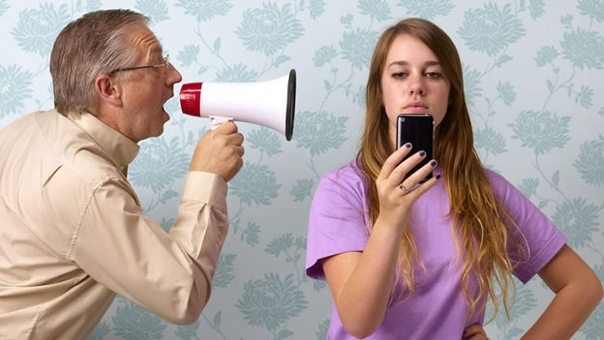 Переходный возраст ребенка - настоящее испытание. Он меняется не только физически, но и психологически, а порой и вовсе запутывается в себе и становится неуправляемым. Но трудности в связи с этим испытывают не только сами подростки, но и их родители. Правильное поведение в этот период - залог крепких отношений в семье. ИнструкцияБудьте терпеливы. Постоянное повышение голоса, скандалы и крики в доме не станут той атмосферой, которая нужна трудному подростку. Вам придется проявить внимание, заботу и терпение в отношениях с ребенком. Не стоит принимать близко к сердцу любой поступок, который кажется вам неправильным. Потеряв терпение, вы рискуете потерять своего ребенка. Откажитесь от строгого контроля. Желание знать о каждом шаге своего ребенка вполне объяснимо, тем более в переходном возрасте, когда вокруг столько соблазнов. Но есть некая граница, перешагнув которую вы нарушите личное пространство подростка, что скажется на ваших отношениях. Вы подорвете его доверие, если, например, начнете читать его переписку в телефоне или компьютере. Единственный выход следить за его жизнью, не вызывая отторжения, - общение. Наладьте контакт, станьте его другом, и тогда сведения о круге общения и способах времяпрепровождения окажутся в ваших руках без особых усилий. Проявите твердость в нужные моменты. Иногда все же придется стать строгим родителем. Так, если ваш ребенок стал активно нарушать общепринятые в социальной жизни правила, нужно принимать решительные меры. Это же касается и игнорирования правил, заведенных в вашем доме. Ваш авторитет должен быть незыблемым, иначе уважение и послушание будет утеряно безвозвратно. Позвольте ребенку определенную степень свободы. Выражаться она должна в самостоятельном принятии решений по вопросам, в которых это можно позволить. Запрещая любые поползновения в сторону самостоятельности, вы выкажете неуважение и непринятие подростка как личности. Именно этот момент может создать стену между вами. При этом важно соблюдать грань: излишняя опека, равно как и избыток свободы, станет губительной. Желание навязать свой образ мысли и стиль жизни не приведет ни к чему хорошему. Система ценностей у ребенка может в корне отличаться от вашей, но это далеко не повод причислять его к трудным подросткам и стремиться подавить любую самостоятельность. Позвольте ему стать тем, кем он хочет, не подавляйте проявление личности. На стадии ее формирования это может привести к замкнутости и даже агрессии. 